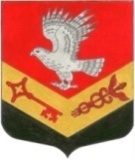 МУНИЦИПАЛЬНОЕ ОБРАЗОВАНИЕ«ЗАНЕВСКОЕ ГОРОДСКОЕ ПОСЕЛЕНИЕ»ВСЕВОЛОЖСКОГО МУНИЦИПАЛЬНОГО РАЙОНАЛЕНИНГРАДСКОЙ ОБЛАСТИСОВЕТ ДЕПУТАТОВ ЧЕТВЕРТОГО СОЗЫВАРЕШЕНИЕ19.10.2021 года										№ 65гп.Янино-1О заявлении депутата В.В. АлексееваНа основании заявления депутата В.В. Алексеева, руководствуясь Положением о постоянно действующих комиссиях совета депутатов, утвержденным решением от 18.10.2019 года № 09, совет депутатов принялРЕШЕНИЕ:Включить депутата Вячеслава Викторовича Алексеева в состав постоянно действующей депутатской комиссии по собственности, земельным отношениям, архитектуре, градостроительству и экологии, утвержденной решением совета депутатов от 18.10.2019 года № 11 «О создании и утверждении состава постоянно действующих депутатских комиссий совета депутатов», членом комиссии.2. Решение вступает в силу с момента принятия.3. Опубликовать настоящее решение в газете «Заневский вестник».4. Контроль над исполнением решения возложить на постоянно действующую депутатскую комиссию по вопросам местного самоуправления, предпринимательству и бизнесу, законности и правопорядку.Глава муниципального образования					В.Е. Кондратьев